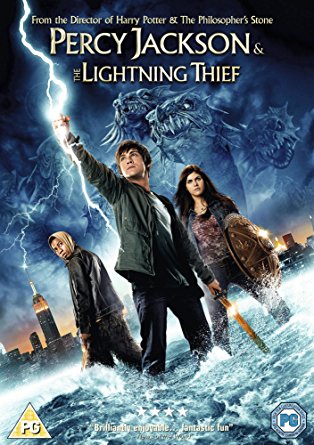 Plan de estudios de la clase de inglés  Módulo Uno: Mitología y Mitos griegos         Percy Jackson como un héroeElementos y Temas de la mitología griega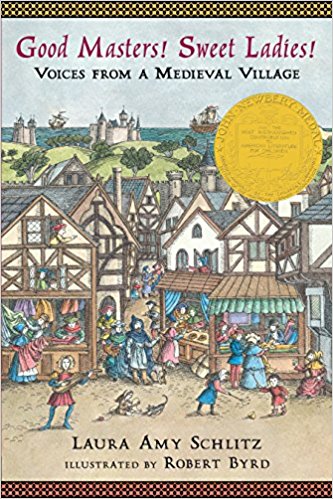 Creando a tu propio héroeMódulo Dos: Voces de Adversidad Adversidad en la época medieval Diferentes estilos literariosAdversidad en el mundo modernoMódulo Tres: Ser determinado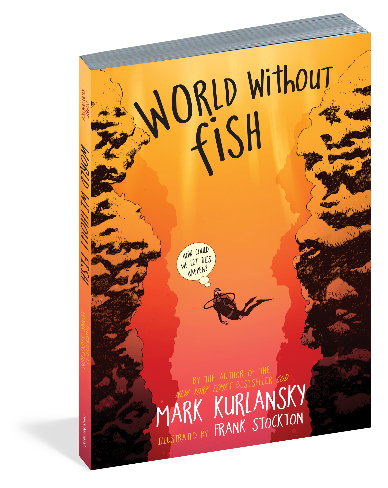 Calificaciones:Calificaciones mayores= 60% (Evaluación en Medio y Final de la Unidad, 
                                                                  & Proyectos)Calificaciones menores= 40% (Trabajo de clase & Tarea)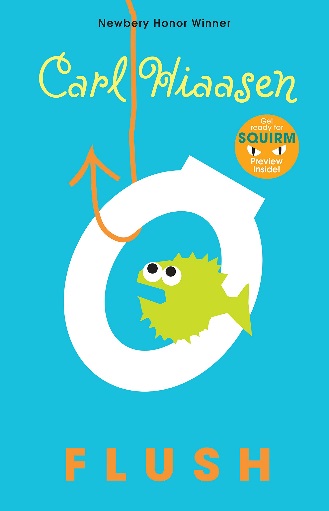 Escala de calificaciones:90-100% A80-89% B70-79% C60-69% D59- 0% F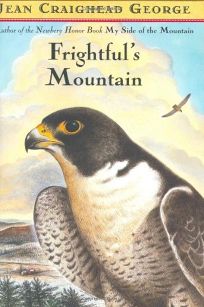 